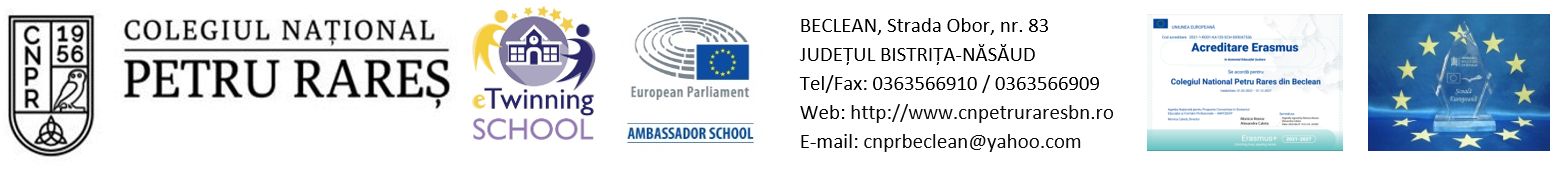 Cerere pentru acordarea bursei de merit conf. Art. 7(1) d)-g), în anul școlar 2023-2024	Subsemnatul(a)_________________________________________, domiciliat(ă) în localitatea ________________________, str.____________________________, nr.______, județul ______________________, părintele/tutorele legal al elevului(ei)____________________________________________, din clasa a___-a___ de la Colegiul Naţional „Petru Rareş” Beclean solicit prin prezenta acordarea bursei MERIT conform Ordinului M.E. 6238/09.09.2023.	Declar pe proprie răspundere că sunt de acord cu prelucrarea datelor cu caracter personal, conform Regulamentului nr.679/2016 pe care le furnizez prin prezenta cerere și documentele anexate, în vederea obținerii bursei de merit. De asemenea declar, că sunt de acord cu transmiterea datelor cu caracter personal către operatorii și instituțiile care verifică eligibilitatea/ tipăresc/ distribuie / monitorizează bursele școlare.	Sub sancțiunile Codului penal cu privire la falsul în declarații, declar pe propria răspundere că datele, informațiile și documentele anexate sunt reale, exacte și complete.	Data __________________                                         Semnătura_______________Comisiei de management al burselor din cadrul Colegiului Naţional „Petru Rareş” BecleanNOTĂ: Codul Penal prevede la art. 326 următoarele: ”Declarația necorespunzătoare adevărului, făcută unui organ sau instituții de stat, ori unei alte unități dintre cele la care se referă art.145, în vederea producerii unei consecințe juridice, pentru sine sau pentru altul, atunci când, potrivit legii ori împrejurărilor, declarația făcută servește pentru producerea acelei consecințe, se pedepsește cu închisoarea de la 3 luni la 2 ani sau cu amendă”.ACTE NECESARE:Cerere tip,Documente școlare, respectiv copii de pe diplomele obținute la competiții, certificate pentru conform cu originalul la nivelul unității școlare,Extras cont bancar și copie C.I. titular cont.